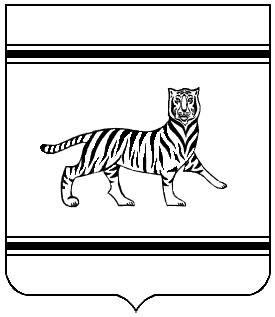 Муниципальное образование «Валдгеймское сельское поселение»Биробиджанского муниципального районаЕврейской автономной областиСОБРАНИЕ ДЕПУТАТОВс. ВалдгеймРЕШЕНИЕ23.07.2021                                                                                                       № 180О внесении изменений в решение Собрания депутатов Валдгеймского сельского поселения от 19.05.2021 № 168 «Об утверждении прогнозного плана (программы) приватизации муниципального имущества муниципального образования «Валдгеймское сельское поселение» на 2021 год»	В соответствии с Федеральным законом Российской Федерации от 21.12.2001 № 178-ФЗ «О приватизации государственного и муниципального имущества», Положением «Об утверждении положения об организации продажи государственного или муниципального имущества посредством публичного предложения и без объявления цены», утверждённым решением Собрания депутатов сельского поселения от 24.10.2013 № 137, на основании Устава муниципального образования «Валдгеймское сельское поселение», Собрание депутатов сельского поселенияРЕШИЛО:Внести следующие изменения  в решение Собрания депутатов Валдгеймского сельского поселения от 19.05.2021 № 168 «Об утверждении прогнозного плана (программы) приватизации муниципального имущества муниципального образования «Валдгеймское сельское поселение» на 2021 год»:1.1.  Пункт 2.1. раздела 2  «Покупатели муниципального имущества» изложить в следующей редакции: «Покупателями государственного и муниципального имущества могут быть любые физические и юридические лица, за исключением: государственных и муниципальных унитарных предприятий, государственных и муниципальных учреждений; юридических лиц, в уставном капитале которых доля Российской Федерации, субъектов Российской Федерации и муниципальных образований превышает 25 процентов; за исключением юридических лиц, местом регистрации которых является государство или территория, включенные в утверждаемый Министерством финансов Российской Федерации перечень государств и территорий, предоставляющих льготный налоговый режим налогообложения и (или) не предусматривающих раскрытия и предоставления информации при проведении финансовых операций (офшорные зоны), и которые не осуществляют раскрытие и предоставление информации о своих выгодоприобретателях, бенефициарных владельцах и контролирующих лицах в порядке, установленном Правительством Российской Федерации;Ограничения, установленные настоящим пунктом, не распространяются на собственников объектов недвижимости, не являющихся самовольными постройками и расположенных на относящихся к государственной или муниципальной собственности земельных участках, при приобретении указанными собственниками этих земельных участков.  Акционерные общества, общества с ограниченной ответственностью не могут являться покупателями своих акций, своих долей в уставных капиталах, приватизируемых в соответствии с Федеральным законом от 21.12.2001 № 178-ФЗ «О приватизации государственного и муниципального имущества».Пункт 6.2. раздела 6 «Порядок и способы проведения приватизации муниципального имущества» изложить в следующей редакции:«Решение об условиях приватизации муниципального имущества принимает постоянно действующая комиссия по приватизации муниципальной собственности. В решении об условиях приватизации должны содержаться следующие сведения:- наименование имущества и иные позволяющие его индивидуализировать данные (характеристика имущества);- способ приватизации имущества;- начальная цена имущества, подлежащего приватизации – минимальная цена, по которой возможно отчуждение этого имущества;- срок рассрочки платежа (в случае ее предоставления);- иные необходимые для приватизации имущества сведения.» Пункт 6.3. раздела 6 «Порядок и способы проведения приватизации муниципального имущества» изложить в следующей редакции:«Используются следующие способы приватизации государственного и муниципального имущества:- преобразование унитарного предприятия в акционерное общество;
- преобразование унитарного предприятия в общество с ограниченной ответственностью;- продажа государственного или муниципального имущества на аукционе;- продажа акций акционерных обществ на специализированном - аукционе;
- продажа государственного или муниципального имущества на конкурсе;- продажа за пределами территории Российской Федерации находящихся в государственной собственности акций акционерных обществ;-  продажа государственного или муниципального имущества посредством публичного предложения;- продажа государственного или муниципального имущества без объявления цены;- внесение государственного или муниципального имущества в качестве вклада в уставные капиталы акционерных обществ;
- продажа акций акционерных обществ по результатам доверительного управления.».2. Опубликовать настоящее решение в Информационном бюллетене Валдгеймского сельского поселения Биробиджанского муниципального района Еврейской автономной области.3. Настоящее решение вступает в силу после дня его официального опубликования.Глава сельского поселения                                                       В.А.Брусиловский